Cultural/Histórica: ¿No es el cristianismo antisemita?Reconoce el mal hecho por muchos que profesan ser cristianos profesantes, mientras distingues eso del verdadero cristianismo.Señala el fundamento judío de nuestra fe (Ro. 11:17).Personal: Si creo en Jesús, ¿dejaré de ser judío?Muchos judíos, incluidos los primeros discípulos, aceptaron gozosamente a Cristo (Fil. 3:8).Aún así, debes calcular el costo (Mateo 10:21-22, Marcos 8:36).Títulos y descripción¿Te interesa lo que a Dios le interesa? El evangelismo y el propósito de Dios en la historia¿Cuál es nuestro papel en el evangelismo? La soberanía de Dios y la responsabilidad del hombre¿Qué es el evangelio? La definición de la verdad que salva a los pecadores¿Y a ti qué te pasó? Aprende cómo compartir el evangelio a través de tu testimonio¿Ellos también creen esto? La iglesia local y el poder del testimonio corporativo¿Cómo puedo hacer que otros participen? El discipulado de otros en el evangelismo¿Y si me rechazan? Rechazo, seguimiento y el miedo del hombrePero, ¿y si preguntan…? Respuestas a objeciones contra el evangelio¿Cómo puedo empezar? Sé intencional y estratégico en el evangelismo¿Cómo puedo compartir el evangelio con mis familiares, amigos y compañeros dee trabajo?¿Cómo puedo compartir el evangelio con católicos?¿Cómo puedo compartir el evangelio con judíos?¿Cómo puedo compartir el evangelio con musulmanes?Primera edición en español: 2019Copyright © 2019 por 9Marks para esta versión españolaSeminario Básico—Evangelismo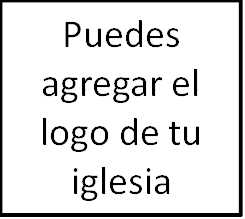 Clase 12: Cómo compartir el evangelio	    con judíos«Hermanos, ciertamente el anhelo de mi corazón, y mi oración a Dios por Israel, es para salvación» - Romanos 10:11. Introducción2. Noción del judaísmoHistoriaDespués del Antiguo Testamento.FariseosSaduceosEseniosDel año 70 d. C. a la actualidad.Principales movimientosJudaísmo ortodoxo: Esperanza en la ley.Judaísmo conservador: Religioso pero moderno.Judaísmo reformista: Esperanza en esta vida.Uniéndolo todo para el evangelismoHaz buenas preguntasTradiciones y festividades:La Cashrut  La Shiv'ahLa PascuaEl Yom KipurEl PurimEl Janucá, el Rosh Hashaná, el Sucot, etc.3. Temas bíblicos a usar en el evangelismoEl rey que vieneGénesis 3:15 El descendiente prometido...Génesis 12:1-3 y 17:5-7...Vendrá de Abraham...Génesis 49:10 ...Específicamente, del linaje de Judá...Números 24:17-19 ...Ejercerá dominio...Deuteronomio 17:18-20 ...Y el rey conocerá y obedecerá la leyDaniel 7:14, Mateo 1-2 Conectando a CristoLa provisión de Dios del perdónÉxodo 34:6 ¿Cómo puede Dios ser misericordioso y justo?...Levítico 16 ...Proveyendo una forma de expiación...Levítico 17:11 ...Mediante la muerte de un sustituto inocente...Éxodo 12-13 ...Como simbolizado en el cordero pascualJuan 1:29, Hebreos 7-10 Conectando a CristoLas profecías mesiánicasMiqueas 5:2 Nacido en Belén2 Samuel 7:12-17 Un rey davídico eternoZacarías 9:9-10 Entrará en Jerusalén sobre un asnoSalmo 22 Descripción detallada de la cruzSalmo 16:10 Promesa de la resurrección de CristoIsaías 53 El Siervo SufrienteEstudio de los EvangeliosMateo 1:23 Jesús es Emanuel, Dios con nosotrosMateo 9:6 Jesús tiene autoridad para perdonar los pecadosMateo 8:26-27 Jesús tiene autoridad sobre la naturalezaMateo 8:29-32 Jesús tiene autoridad sobre los demoniosMateo 9:22 Jesús tiene autoridad sobre la enfermedadMateo 9:25 Jesús tiene autoridad sobre la muerteMateo 26:28 Jesús vino a derramar su sangre para el perdón de los pecados4. Respuestas a preguntas comunesTeológica: ¿Dónde estaba Dios durante el Holocausto?Escucha y solidarízate. Hay tanto que no sabemos.Dios odia el mal y juzgará (Ro. 12:19).Dios obra para bien a través del pecado del hombre  (Gn. 50:20, Hechos 4:27-28).4. Jesús ha experimentado el sufrimiento injusto (He. 2:18).